ICSA Member News May 2023	HighlightsICSA Outreach and Engagement CommitteeICSA initiated a new ad hoc committee, ICSA Outreach and Engagement Committee, chaired by Dr. Jin Zhou, with current members: Jun Zhao, Weining Shen, Chengsheng Jiang, Ming Wang, Grace Ying Li. The committee will be fully functioning after getting consent from the board of directors. Please come to the ICSA General Member Meeting on June 12 in the ICSA Statistics Symposium for more information.  The first task of this team is related to social media - a Twitter handle @ICSA_Statistics has been created.  News from ICSA will be edited and (officially) posted at Twitter site. The ICSA members are encouraged to follow the account.   Call for Nominations for Editor of Statistics in BiosciencesThe International Chinese Statistical Association invites nominations for co-editor of Statistics in Biosciences (SIBS). SIBS is a peer-reviewed academic journal published by Springer Science+Business Media for the International Chinese Statistical Association. It is published three times a year in print and electronic form (Statistics in Biosciences | Volumes and issues (springer.com)). It aims at development and application of statistical methods and their interface with other quantitative methods, such as computational and mathematical methods, in biological and life science, health science, and biopharmaceutical and biotechnological science. The editor reviews new submissions and sends selected papers to associate editors, who also review the papers and either send a response to the editor or the paper to referees for in-depth reviews. Springer’s editorial tracking system is used for online submissions and the peer-review process. The editor also works with Springer’s production editor to create each issue and to ensure timely production and publication.Professor Joan Hu, one of co-editor of SIBS, ends her term in the end of this year. The next editor will be her successor and work with Professor Hongkai Ji, the other co-editor of SIBS. The next editor will serve a three-year term, from 2024 through 2026, with the transition beginning in 2024. SIBS is committed to building diversity in leadership positions in our discipline, and as such all qualified applicants are encouraged to apply and will be given equal consideration irrespective of race, gender identity or expression, age, or nationality.Nominations should be sent to Runze Li, the chair of SIBS Editor searching committee, via email rzli@psu.edu by 20 June 2023. Each nomination may include a nomination letter and the nominee’s CV. Interested individuals are encouraged to nominate themselves.Call for Volunteers for ICSA Events During JSM Call for volunteers, specially student volunteers, to help with ICSA activities during the 2023 JSM in Toronto Canada. The volunteers will work with the JSM local committee at the ICSA booth, in the ICSA membership meeting, and in the ICSA banquet. If you are interest, please contact the ICSA JSM Local Committee Dr. Dehan Kong (dehan.kong@utoronto.ca), Linbo Wang (linbo.wang@utoronto.ca), or the ICSA executive director Dr. Jun Zhao (executive.director@ICSA.org).        ICSA Board Member Meeting (6:00pm-9:00pm on Sunday, August 6, 2023)This meeting will be open to ICSA Board Members and invited members only. ICSA General Member Meeting (scheduled around 5:00pm-6:30pm on Wednesday, August 9, 2023) The meeting will be open to all members. ICSA 2023 awards will be presented, and the 2023 election results will be announced. Please join us to meet ICSA leadership team and to get connected in person with other members. Refreshment will be provided. ICSA Banquet (scheduled around 7:00pm – 9:30pm on Wednesday, August 9, 2023)This will be a great opportunity for ICSA members to get connected and have fun together. ICSA Sponsored Sessions at 2023 JSMThe following 2023 JSM sessions are sponsored and organized by ICSA. You are encouraged to join these sessions. ICSA 2023 Applied Statistics Symposium (June 11 – 14, 2023)The ICSA 2023 Applied Statistics Symposium will be held at the University of Michigan, Ann Arbor, MI. For scientific session proposals, interests, and questions, please contact the co-Chairs of the Organizing Committee, Dr. Jian Kang (jiankang@umich.edu) and Dr. Gongjun Xu (gongjun@umich.edu).  For detailed information and key dates, please refer to the link:  2023 ICSA Applied Statistics Symposium.  Registration is open. Accommodation details refer to the link: Accommodation – 2023 ICSA Applied Statistics Symposium. Stay tuned on the program details of the symposium, including the keynote speeches, scientific sessions, the board meeting, the Welcome Reception and Mixer, the ICSA membership meeting, and the banquet. All detailed information is accessible to all registered participants via Whova Agenda Webpage. ICSA Board Meeting (By invitation only)Time/Date: 4pm - 7pm, June 11, 2023Location:  Michigan League Building - Henderson Room (3rd floor)Welcome Reception and Mixer (Open to all registered participants)Time/Date: 6:30 PM - 9:00 PM, June 11, 2023Location: Michigan League Building -- Ballroom (2nd floor)ICSA Member Meeting (Open to all registered participants)Time/Date: 5:30 PM – 6:30 PM, June 12, 2023Location: Michigan League Building- Henderson Room (3rd Floor)Poster Session and Mixer (Open to all registered participants)Time/Date: 6:30 PM – 9:00 PM, June 12, 2023Location: Michigan League Ballroom (2nd Floor)Conference Banquet (Open to all ticket purchasers)Time/Date: 7:00 PM – 10:00 PM, June 13, 2023 Location: Michigan League Building -- Ballroom (2nd Floor)Banquet Speech (7:30 PM – 8:00 PM)Speaker: Qiwei YaoICSA 2023 China Conference (June 30 – July 3, 2023)The 2023 ICSA China Conference will be held at Chengdu, Sichuan, China from June 30 – July 3, 2023. It will be co-sponsored by the Southwest Jiaotong University (SWJTU).   The conference venue is at Chengdu Longemont Hotel. The hotel information can be found at https://cn.tripadvisor.com/Hotel_Review-g297463-d11710103-Reviews-The_Longemont_Hotel_Chengdu-Chengdu_Sichuan.html. For more information, please contact the conference Chair Professor Haitao Zheng at htzheng@swjtu.edu.cn, or the Scientific Program Committee Chair, Professor Yichuan Zhao at yichuan@gsu.edu, or visit this website: https://maths.swjtu.edu.cn/english/ICSA_2023_China_Conference.htm.  Registration is open.  Detailed session schedule is available here, and schedule overview is available here.  Importance Announcement regarding Conference Venue and Hotel ChangeDue to exceptional circumstances, Jinniu Hotel will not be able to host this meeting as originally planned. The conference will be held in Chengdu Longemont Hotel Group (next to Chengdu East Railway Station) with more convenient transportation and more advanced facilities, and the meeting time remains unchanged. The room booked at Jinniu Hotel has been canceled. Please use this link to make your room reservation. We apologize for the inconvenience; our conference team will do our best to make this conference a success. The 12th ICSA International Conference (July 7 – 9, 2023) The 12th ICSA International Conference will be held in person at Henry Cheng International Conference Center, Cheng Yu Tung Building, the Chinese University of Hong Kong, Hong Kong, from July 7 to July 9, 2023.  For information, please contact Scientific Program Committee Chair Professor (Tony) Jianguo Sun at sunj@missouri.edu or Co-Chair Professor Xingqiu Zhao at Xingqiu.Zhao@polyu.edu.hk. For detailed information, please refer to this site: 12th ICSA International Conference (https://international2023.icsa.org/). For inquiries, go to international2023@icsa.org. Registration is open.  Detailed session schedule is available here. 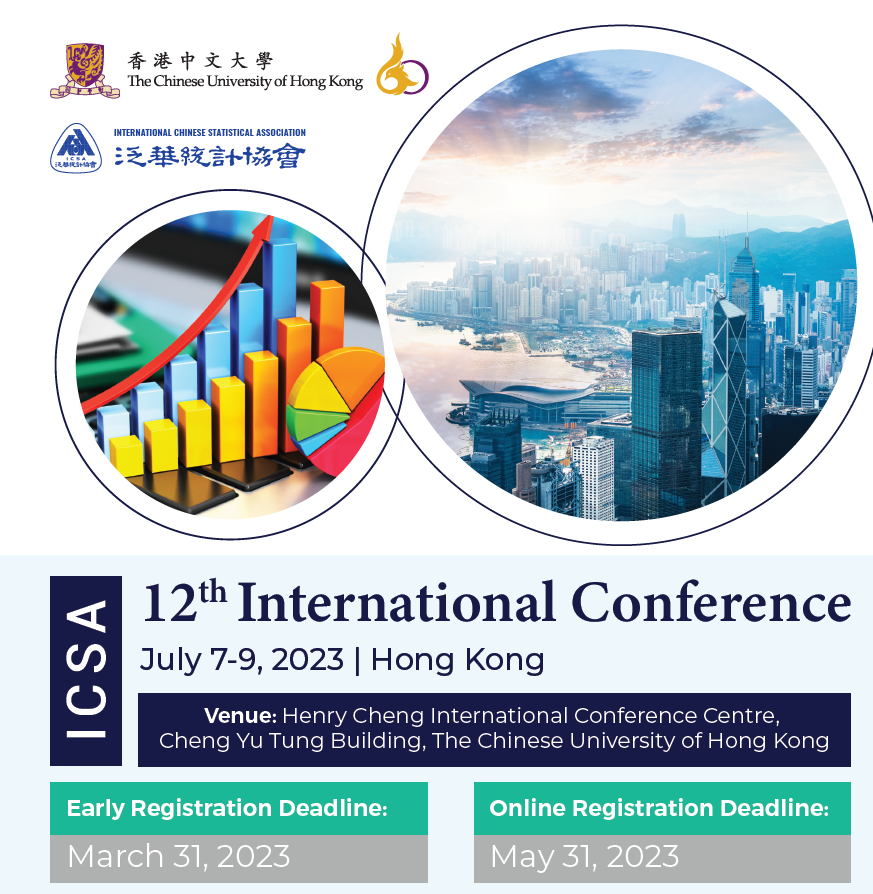 Call for ICSA International Conference 2025ICSA Program Committee invites respected members of the ICSA community to submit their interest in organizing the 13th ICSA International Conference to be held in 2025. Please note that the candidate location should be in mainland China or Taiwan or other places in Asia. The expression of interest to host the conference are to be submitted via email to ICSA PC chair Prof. Xinping Cui at xinping.cui@ucr.edu or Executive Director Dr. Jun Zhao at executive.director@icsa.org, including the information about the expected date, location, general chair and tentative PC chairs. Announcement of new Co-Editors of Statistica SinicaStatisitica Sinica would like to thank Professor Rong Chen, Professor Su-Yun Huang and Professor Xiaotong Shen for all their contributions to the journal.We also would like to welcome the new co-editors, Professor Yi-Hau Chen, Professor John Stufken and Professor Huixia Judy Wang, who will begin their three-year term on August 1, 2023 to 2026.Research Fields: 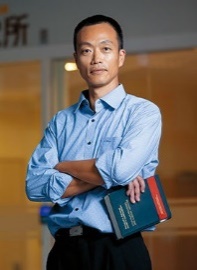 Biostatistics, incomplete data, genetic epidemiology, and survival analysisAffiliation and Research ProfileProf. Yi-Hau Chen (程毅豪) is a distinguished research fellow at the Institute of Statistical Science, Academia Sinica. He is a well-known statistician in biostatistics. He has made numerous significant theoretical and methodological contributions to survival analysis, longitudinal data analysis, data fusion, and missing data analysis. His recent research is devoted to statistical inferences using big data sources, quantile regression with longitudinal data, survival prediction utilizing high-dimensional genomic data, and statistical inferences using data from different sources. He has published about 80 journal articles, including many in JASA, JRSSB, Biometrika, and Biometrics. He was a co-editor of Biometrics from 2014-2016. He is currently Associate Editor of Spatial Statistics, Statistica Sinica, and Annals of the Institute of Statistical Mathematics.Research Fields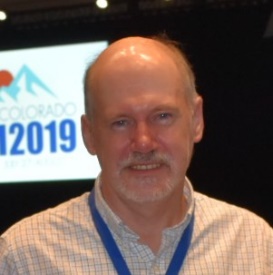 Design and analysis of experiments; data analytics; big data; subdata selection methods. His research interests are broad and range from theory to applications and have increasingly moved in the direction of data science.Professional Experience and Research ProfileBefore joining George Mason University, Prof. John Stufken served, among others, as Director of Informatics and Analytics and Bank of America Excellence Professor at UNC Greensboro (2019-2022), Charles Wexler Endowed Professor of Statistics at Arizona State University (2014-2019), Head of the Department of Statistics at the University of Georgia (2003-2014), and Program Director for Statistics at the National Science Foundation (2000-2003). He is an Elected Fellow of both the ASA and the IMS, an Elected Member of the ISI, and served in 2011 as the Rothschild Distinguished Visiting Fellow at the Isaac Newton Institute for Mathematical Sciences in Cambridge, UK. He has published in Annals of Statistics, Biometrika, JASA, Technometrics, The American Statisticians. He has served or is currently serving as the Editor of The American Statistician (2009-2011), International Statistical Review (2022-Present), the Executive Editor of JSPI (2004-2006), and an AE for several top statistics journals, including JASA (2003-2005, 2011-present), Statistica Sinica (2014-present), JSTP (2006-present). Research Fields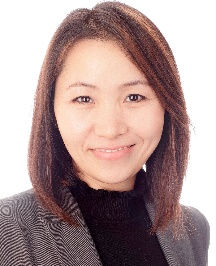 Bioinformatics and biostatistics; change point; extreme value theory and applications; high dimensional inference; longitudinal data analysis; measurement error; missing data analysis; quantile regression; semiparametric regression; spatial analysis; subgroup analysis; survival analysis; variable selection.Professional Experience and Research ProfileProf. Huixia Judy Wang (王會霞)  joined the statistics faculty at North Carolina State University in 2006 and moved to George Washington University in 2014. From 2018, she has been serving as program director for the Statistics Program at the National Science Foundation. In 2012, the Institute of Mathematical Statistics gave Prof. Huixia Judy Wang their Tweedie New Researcher Award. In 2018, she was elected as a Fellow of the ASA and of the IMS. And she has been awarded an IMS Medallion Lectureship in 2022. She has published about 80 articles, including many in Biometrics, JASA, JRSSB, JCGS.Corner to Celebrate ICSA MembersThis section is created to highlight the achievements of our members. All ICSA members are encouraged to contact Dr. Jun Zhao, the ICSA Executive Director (executive.director@icsa.org) with the brief introduction about themselves and the award. Congratulations to Dr. Xihong Lin on Being Elected to National Academy of Sciences Dr. Xihong Lin, Prof. of Biostatistics and coordinating director of the Program in Quantitative Geonomics at Harvard T.H. Chan School of Public Health, has been elected to the National Academy of Sciences (NAS). NAS members are elected in recognition of their “distinguished and continuing achievements in original research” and is “one of the highest honors that a scientist can receive”.  For detailed information, you may refer to this link.Congratulations to Dr. Joseph (“Joe”) C. Capelleri on Winning Long-Term Excellence AwardDr. Joe Cappelleri, New England Statistical Society Past President, adjunct professor of Biostatistics at Brown and Executive Director of Biostatistics at Pfizer, was honored by the American Statistical Association’s (ASA) Health Policy Statistics Section (HPSS) with the Long-Term Excellence award during the 2023 International Conference of Health Policy Statistics (ICHPS) which was held at the Scottsdale, Arizona from Jan 9th to 11th, 2023.  For detailed information, please refer to the following links:https://nestat.org/news/2023/01/award https://statistics.uconn.edu/2023/01/14/adjunct-prof-joseph-cappelleri-wins-hpss-long-term-excellence-awardhttps://www.brown.edu/academics/public-health/biostats/news/2023/01/joe-cappelleri-wins-long-term-excellence-awardICSA Springer Book Series in StatisticsThe editor of ICSA Springer book series in statistics, Dr. Din Chen, has reported that there are 24 books in the series now. Two new books were published in 2022 with detailed message below.  If you plan to write books in the series, please contact Dr. Din Chen (Ding-Geng.Chen@asu.edu).   Emerging Topics in Modeling Interval-Censored Survival DataEditor:  Jianguo Sun & Ding-Geng ChenCopyright: 2022Published: 15 December 2022Advances and Innovations in Statistics and Data ScienceEditors: Wenqing He, Liqun Wang, Jiahua Chen & Chunfang Devon LinCopyright: 2022Published: 28 October 2022Refer to this site for all other books’ information.Sponsored and Co-Sponsored JournalsICSA Sponsored JournalsStatistics in BiosciencesThe published new issue is Volume 15 Issue 1 in December 2022Statistics in Biosciences | Volume 15, issue 1 (springer.com) Recently accepted articles can be found at the journal websitehttps://link.springer.com/journal/12561/onlineFirst/page/1  A link for submitting your article to SIBS online is belowhttps://www.editorialmanager.com/sibs/default.aspx Call for papers:  Special Issue on Statistical Methods, Algorithms and Applications in Biomedical Data IntegrationIntegrating multiple data sources has attracted wide interests as part of transition from data to knowledge with the potential to change the analytical scheme of modern biomedical research. In recent years, research initiatives have been created to leverage large-scale observational databases from multiple scientific disciplines and technologies, which present many significant methodological and computational challenges to traditional statistical methods and algorithms. Most notably, data collected from observational studies are leveraged for modern biomedical research to enrich study populations and improve controlling confounding factors. Despite infrastructure advancements, methodological and algorithmic challenges remain the barriers for data integration. Common analytical concerns in data integration include data storage and communication restrictions, statistical efficiency, protection of data privacy and against adversarial attacks, data harmonization over different formats, handling of missing data, heterogeneity across data sources, and external validity, among many others. Some new methods, algorithms and applications for data integration are being developed, but much remains unknown in terms of how well they perform or how they compare with conventional approaches. Moreover, with the ubiquitous availability of multi-source data and the increased desire to conduct research with massive data, new methodological and algorithmic developments are needed on many fronts of data integration, including uncertainty quantification, causal inference, and sparse and scalable analytical procedures.The deadline for submissions is August 31, 2023.Papers for the special issue should be submitted using the journal’s submission system at https://www.editorialmanager.com/sibs/default1.aspx. In the system, please choose the special issue on Statistical Methods, Algorithms and Applications in Biomedical Data Integration.Co-Editors for the special issue:Peter X.K. Song, Ph.D., the University of Michigan. Email: xsong@umich.edu Lu Tang, Ph.D., University of Pittsburgh. Email: lutang@pitt.edu ICSA Co-sponsored JournalStatistica SinicaStatistica Sinica is co-sponsored by Institute of Statistical Science Academia Sinica (ISSAS) https://www.stat.sinica.edu.tw/eng/index.php.  Forthcoming papers' information is available at http://www3.stat.sinica.edu.tw/statistica/. The new issue (Volume 33, Number 2, 2023) is published.There is one online special issue for your references:Vol 33 Special Issue, April 2023 (sinica.edu.tw): High-Dimensional StatisticsICSA members have access to these articles via the "membership only area" at http://www.icsa.org. If you have any problems with subscription, please contact the editorial office through ss@stat.sinica.edu.tw.Upcoming ICSA MeetingsPlease find below a list of upcoming ICSA meetings. This list also appears on the ICSA website. Meetings not included in this list are not official ICSA meetings. If you have any questions, please contact Dr. Jun Zhao, the ICSA Executive Director(executive.director@icsa.org).All upcoming ICSA conferences are listed under highlights section.Upcoming Co-Sponsored MeetingsPlease find below a list of upcoming ICSA co-sponsored meetings. This list also appears on the ICSA website. Meetings not included in this list are not officially co-sponsored meetings. If you have any questions, please contact Dr. Jun Zhao, the ICSA Executive Director (executive.director@icsa.org). Call for ICSA Invited Session proposals for the 2023 IISA Conference (June 1 – 4, 2023)The 2023 International Indian Statistical Association (IISA) Conference will be held at the Colorado School of Mines from June 1-4, 2023. ICSA will organize several invited sessions in the IISA conference. If you have any proposals, please contact the ICSA Program Chair Prof. Xinping Cui (xpcui@ucr.edu), or the ICSA executive director Dr. Jun Zhao (executive.director@ICSA.org).   Dose Finding and Other Topics in Drug Development in Honoring Dr. Naitee Ting’s 70th Birthday (June 7 – 9, 2023)The Dose Finding and Other Topics in Drug Development conference, co-sponsored by ICSA, will take place at University of Connecticut, Storrs Campus & Online, from June 7 – 9, 2023. Finding the right dose(s) is one of the most important objectives and challenging phase in new drug development.  The first book on the subject, Dose Finding in Drug Development, was published in 2006 and edited by Dr. Naitee Ting. This book is highly regarded by his peers and is considered a leading reference title in the environs of dose response for clinical trials. Building upon basic principles found in the book, many advancements have occurred since. The conference covers these important topics, as well as other related topics, and celebrates the 70th birthday of Dr. Naitee Ting who helped to pioneer this field of research. RegistrationOnline registration for the conference is now available at Registration.Short CoursesThe Short Courses will take place on June 7th, 2023. Further information can be found at Short Courses.Call for Book ChaptersAs one of the critical objectives in new drug development is finding the right dose, the Organizing Committee has undertaken a noteworthy initiative to advance research in drug development by publishing a peer-reviewed book, which will focus on dose finding and related topics. Conference attendees and non-attendees alike are invited to contribute as co-authors. Detailed guidelines for submitting a title and extended abstract can be found at Call for Book Chapters.Photos & VideosFinally, please assist us in acquiring photos of Dr. Naitee Ting and/or videos of greetings. Should you have any to share, please forward them to Yiming Zhang <yiming.3.zhang@uconn.edu> and Wenlin Yuan <wenlin.yuan@uconn.edu>.The 2023 International Conference of Statistics and Data Science (July 12 – 13, 2023)ICSA Taiwan Chapter will co-organize this conference from July 12 to 13, 2023, in
Taipei, Taiwan.
Refer to this link: https://www3.stat.sinica.edu.tw/2023icsds/ for the related information including the current list of international speakers.
All ICSA members and your colleagues are more than welcome to join this conference. If you have any questions, please contact Dr. Henry Lu, ICSA Taiwan Chapter Chair or email him henryhslu@nycu.edu.tw
 IMS Asia Pacific Rim Meeting (Postponed to January 2024)The sixth meeting of the Institute of Mathematical Statistics Asia Pacific Rim Meeting (IMS-APRM) will provide an excellent worldwide forum for scientific communications and collaborations for researchers in Asia and the Pacific Rim, and promote collaborations between researchers in this area and other parts of the world. The meeting will be held in Melbourne, Australia and please see http://ims-aprm2021.com/ for details. Firm dates will be announced later.Online Training and SeminarsHealthcare Innovation Technology: The Pod of AsclepiusLooking to stay up to date on developments in health care technology around the world? The American Statistical Association is sponsoring “The Pod of Asclepius”, a new podcast where data scientists, statisticians, engineers, and regulatory experts discuss the technical challenges in their healthcare domain.We have over 20 episodes published and available on YouTube, Podbean, iTunes, Stitcher, Podchaser, Tune In Radio, and Google Play. Looking for a good place to start? Check out the following newly released episode links:The Logic of Statistics with Keith O’RourkeCausal Inference (The Mixtape) with Scott CunninghamThe easiest way to catch new episodes is to subscribe via our channels….Youtube:    https://www.youtube.com/channel/UCkEz2tDR5K6AjlKw-JrV57w Podbean:    https://podofasclepius.podbean.com You can see our full schedule on the website: www.podofasclepius.com Fall Series: The Philosophy of Data ScienceThe series is aimed at incoming statistics and data science students (but will be of significant interest to the general statistics / data science community). The topics will focus on how scientific reasoning is essential to the practice of data science.For detailed information, please visit: https://www.podofasclepius.com/philosophy-of-data-science.  Job ListingsAssistant Professor in Applied Optimization and Operations Research / Data Science and Analytics / Applied Statistics and Financial Mathematics / Engineering and Computational Mathematics / Mathematical Science (Ref. 230522015)The Department of Applied Mathematics (AMA) is part of the Faculty of Science. The Department offers Bachelor of Science Scheme in Data Science, and makes a significant contribution to most of other academic programmes of the University by providing service teaching. It also offers master programmes in Applied Mathematics for Science and Technology with specialisms in Decision Science, Actuarial and Investment Science, Operational Research and Risk Analysis, and Data Science and Analytics. Members of the Department have expertise in applied optimization and optimal control, engineering computation, operational research, management science and applied statistics, FinTech, data science and machine learning. There are currently 54 academic staff and about 81 research personnel in the Department. Please visit the website at http://www.polyu.edu.hk/ama for more information about the Department.The Department has established a Joint Laboratory of Applied Mathematics with the Academy of Mathematics and Systems Science of the Chinese Academy of Sciences. The appointee is expected to be actively involved in the activities of the Laboratory.DutiesThe appointee will be required to:(a) teach and contribute to curriculum development at undergraduate and postgraduate levels;(b) supervise MPhil and PhD students;(c) engage in scholarly research, consultancy and other scholarly activities leading to publications in top-tier refereed journals and award of research grants;(d) undertake academic and departmental administrative duties; and(e) perform any other duties as assigned by the Head of the Department or his/her delegates.QualificationsApplicants should:(a) have a PhD in Mathematics / Statistics / Financial Mathematics / Operations Research / Computational Mathematics / Applied Mathematics or a closely related field;(b) have expertise in applied statistics, operation research or mathematics;(c) have an established track record in research and scholarship, including refereed publications and external grant applications;(d) have a demonstrated commitment to excellence in teaching; and(e) be highly proficient in written and spoken English.Conditions of ServiceA highly competitive remuneration package will be offered. Appointment will only be on a fixed-term gratuity-bearing contract.ApplicationPlease submit an application through PolyU’s career website (https://jobs.polyu.edu.hk/academic). Consideration of applications will commence on 12 June 2023 until the position is filled. The University’s Personal Information Collection Statement for recruitment can be found at https://www.polyu.edu.hk/hro/careers/pics_for_recruitment/.PolyU is an equal opportunity employer committed to diversity and inclusivity. All qualified applicants will receive consideration for employment without regard to gender, ethnicity, nationality, family status or physical or mental disabilities.Assistant Professor in Data Science and Analytics / Engineering and Computational Mathematics (two posts) (Ref. 230510008)The Department of Applied Mathematics (AMA) is part of the Faculty of Science at the Hong Kong Polytechnic University. The Department offers Bachelor of Science Scheme in Data Science, and makes a significant contribution to most of other academic programmes of the University by providing service teaching. It also offers master programmes in Applied Mathematics for Science and Technology with specialisms in Decision Science, Actuarial and Investment Science, Operational Research and Risk Analysis, and Data Science and Analytics. Members of the Department have expertise in applied optimization and optimal control, engineering computation, operational research, management science and applied statistics, FinTech, data science and machine learning. There are currently 54 academic staff and about 81 research personnel in the Department. Please visit the website at http://www.polyu.edu.hk/ama for more information about the Department.The Department has established a Joint Laboratory of Applied Mathematics with the Academy of Mathematics and Systems Science of the Chinese Academy of Sciences. The appointees are expected to be actively involved in the activities of the Laboratory.DutiesThe appointees will be required to:(a) teach and contribute to curriculum development at undergraduate and postgraduate levels;(b) supervise MPhil and PhD students;(c) engage in scholarly research, consultancy and other scholarly activities leading to publications in top-tier refereed journals and award of research grants;(d) undertake academic and departmental administrative duties; and(e) perform any other duties as assigned by the Head of the Department or his/her delegates.QualificationsApplicants should:(a) have a PhD in Mathematics / Statistics / Financial Mathematics / Operations Research / Computational Mathematics / Applied Mathematics or a closely related field, with experience in Data Science and Analytics;(b) have expertise in applied statistics, operation research and mathematics;(c) have an established track record in research and scholarship, including refereed publications and external grant applications;(d) have a demonstrated commitment to excellence in teaching; and(e) be highly proficient in written and spoken English.Conditions of ServiceA highly competitive remuneration package will be offered. Initial appointment will be on a fixed-term gratuity-bearing contract. Re-engagement thereafter is subject to mutual agreement. For general information on terms and conditions for appointment of academic staff in the University, please visit the website at https://www.polyu.edu.hk/hro/docdrive/careers/doc/Prof.pdf.ApplicationPlease submit an application through PolyU’s career website (https://jobs.polyu.edu.hk/academic). Consideration of applications will commence on 30 May 2023 until the positions are filled. The University’s Personal Information Collection Statement for recruitment can be found at https://www.polyu.edu.hk/hro/careers/pics_for_recruitment/.PolyU is an equal opportunity employer committed to diversity and inclusivity. All qualified applicants will receive consideration for employment without regard to gender, ethnicity, nationality, family status or physical or mental disabilities. Research Assistant Professor in Applied Statistics and Financial Mathematics / Engineering and Computational Mathematics / Applied Optimization and Operations Research / Data Science and Analytics (several posts) (Ref. 230324010)The Department of Applied Mathematics (AMA) at the Hong Kong Polytechnic University is part of the Faculty of Science. The Department offers Bachelor of Science Scheme in Data Science, and makes a significant contribution to most of other academic programmes of the University by providing service teaching. It also offers master programmes in Applied Mathematics for Science and Technology with specialisms in Decision Science, Actuarial and Investment Science, Operational Research and Risk Analysis, and Data Science and Analytics. Members of the Department have expertise in applied optimization and optimal control, engineering computation, operational research, management science and applied statistics, FinTech, data science and machine learning. There are currently 54 academic staff and about 87 research personnel in the Department. Please visit the website at http://www.polyu.edu.hk/ama for more information about the Department.The Department has established a Joint Laboratory of Applied Mathematics with the Academy of Mathematics and Systems Science of the Chinese Academy of Sciences. The appointees are expected to be actively involved in the activities of the Laboratory.DutiesThe appointees will be required to:(a) conduct research as the main duty and actively pursue external research grants, such as     General Research Fund, as Principal Investigator or Co-Investigator;(b) provide quality teaching at undergraduate or postgraduate level;(c) contribute to departmental service; and(d) perform any other duties as assigned by the Head of the Department or his/her delegates.QualificationsApplicants should:(a) have a doctoral degree in Mathematics / Statistics / Financial Mathematics / Operations Research / Computational Mathematics / Applied Mathematics or a closely related field with experience in Data Science and Analytics;(b) have demonstrated promise of a high level of creativity in research and teaching in some subdivisions of his/her field;(c) be able to demonstrate effective classroom teaching; and(d) be highly proficient in written and spoken English.Conditions of ServiceA highly competitive package including a medical benefits plan and a gratuity payable upon completion of the term which is normally for two years initially, with possibility of extension.ApplicationPlease submit an application through PolyU’s career website (https://jobs.polyu.edu.hk/rap). Consideration of applications will commence on 14 April 2023 until the positions are filled. The University’s Personal Information Collection Statement for recruitment can be found at https://www.polyu.edu.hk/hro/careers/pics_for_recruitment/.PolyU is an equal opportunity employer committed to diversity and inclusivity. All qualified applicants will receive consideration for employment without regard to gender, ethnicity, nationality, family status or physical or mental disabilities. ObituaryDr. Tze Leung Lai, Professor of Statistics at Stanford UniversityDr. Lai, the Ray Lyman Wilbur Professor of Statistics at Stanford University, passed away on May 21, 2023, at the age of 77.   He made far reaching contributions to sequential statistical analysis and a wide range of applications in the biomedical sciences, engineering and finance.   Tze received many honors for his research, including being the first Chinese recipient of the COPSS Award and an elected member of Academica Sinica.  Tze also had a positive influence on many students, colleagues and friends through his infectious love of research, institution building and kindness.Tze was born on June 28, 1945, in Hong Kong, where he grew up and attended The University of Hong Kong, receiving his B.A. degree (First Class Honors) in Mathematics in 1967.  He went to Columbia University in 1968 for graduate study in statistics and received his Ph.D. degree in 1971 with David Siegmund advising his dissertation.   He stayed on the faculty at Columbia and was appointed Higgins Professor of Mathematical Statistics in 1986.   A year later he moved to Stanford where he remained for the rest of his career.  He was the chair of the Stanford Statistics department from 2001-2004.   Tze made many fundament contributions to sequential statistical analysis such as the development of a comprehensive theory of sequential tests of composite hypotheses that unified previous approaches and far-reaching extensions of sequential statistical methods to cope with practical complexities that arise in changepoint detection in engineering and group sequential clinical trials in medicine.  He also did groundbreaking work in areas such as (i) the multi-armed bandit problem, (ii) stochastic approximation and recursive estimation, (iii) adaptive control of linear stochastic systems and Markov decision processes, (iv) saddlepoint approximations and boundary-crossing probabilities in Markov random walks and random fields; (v) survival analysis; (vi) inference for hidden Markov models; and (vii) fundamental contributions to probability theory such as establishing the law of the iterated logarithm for Gaussian processes, characterizing the limit set to be the unit ball of the corresponding reproducing kernel Hilbert space.   In his early years on the faculty at Columbia, Tze focused entirely on methodology and theory, but when teaching a new course on time series, he was asked to be a statistical consultant for a medical project involving time series about sudden infant death syndrome.  This marked the beginning of an enduring interest in multidisciplinary research and prolific contributions in a wide range of areas including medicine, engineering and finance.  This was reflected in the many roles he was playing in multidisciplinary institutions at the time of his passing, including founder and leadership roles: founder and director of Financial and Risk Modelling Institute (FARM); co-founder and co-director of the Center for Innovative Study Design (CISD); co-director of the Biostatistics Core of the Stanford Cancer Institute; core member of the Center for Innovation in Global Health, Center for Precision Mental Health and Wellness, and Center for Population Health Sciences in the School of Medicine; and faculty affiliate of the Doerr School of Sustainability & Climate Change.  In addition to the institution building Tze did at Stanford, he did much institution building in China.  He was the C.V. Starr Visiting Professor at Hong Kong University (HKU) from 2003-2008 where he developed programs in mathematical statistics and mathematical finance (Tze donated all his earnings from the visiting professorship to HKU’s Department of Mathematics); the honorary dean of the Center for Financial Technology & Risk Analytics at Fudan University; a visiting chair professor of Southwestern University of Finance and Economics; and an advisory committee member of the Yau Center for Mathematical Sciences at Tsinghua University, the Center for Statistical Science at Peking University, the Department of Statistics and Actuarial Science at the University of Hong Kong and the Institute of Statistical Science, Academia Sinica in Taiwan. Tze was a very active lifetime member of the International Chinese Statistical Association (ICSA).  He served on the editorial board of Statistica Sinica from 1991-1999, was a recipient of the 2005 ICSA Distinguished Achievement Award, co-chaired the 2009 ICSA Applied Statistical Symposium and was the keynote speaker for the 2013 ICSA International Conference.  Tze launched the careers of a tremendous number of students, advising 79 PhD dissertations.  Tze was beloved by his students for his caring and devotion to us.  He could be frustrating to work with though.  This combination of Tze being caring and being frustrating to work with is captured in his relating of his experience with his student Milan Shen in her, Ka Wai Tsang and Samuel Po-Shing Wang’s “Conversations with Tze Leung Lai” (ICSA Bulletin, January 2016).  Tze had suggested to Milan an ambitious dissertation topic which it appeared would take two more years to complete, but when Milan received a job offer from Airbnb that would require her to start in eight months by the end of August and she was worried that she would not be able to complete her dissertation in time, Tze told her to go ahead and accept the offer as he knew it was a good opportunity for her.   Tze recalled to Milan what happened thereafter, “[When under stress, it is important] to have a firm grasp of one's constraints and to optimize subject to the constraints. Of course the constraints are often time-varying, and that is why you found me repeatedly ignoring the date (the end of August) you had to show up at Airbnb until late July when I began to take it seriously. In other words, I do not want to restrict creativity by these constraints until they become real. This is also consistent with my philosophy of adaptation in study design, statistical analysis and dynamic optimization.”  When one of us (Dylan) was just midway through working on his dissertation, Tze e-mailed from a trip to Hong Kong to tell me to please finish up my dissertation work in the next three weeks before he returned as he wanted us to focus on some new directions he had developed during his trip.  After a frantic three weeks in which I of course didn’t come close to finishing my dissertation, Tze returned, and I worriedly showed him what I had done.  He had forgotten about telling me to finish up my dissertation and what the new direction he was thinking we would pursue, but laughed and said that if he hadn’t told me that, I wouldn’t have gotten so far while he was gone.  However frustrating his changes in direction could sometimes be, it was hard to stay mad at him as he could laugh at himself and it was always clear he had our interests at heart.  Even after we graduated, Tze could always be counted on for help if we needed it and continued caring for our postdoctoral career development.  One of us (Zhiliang) recalled his memorable experiences of visiting Tze in the summers after his PhD: “One summer, he invited me to visit Stanford for a month to finish a few papers, while suggesting that I stay in his house. It was such a generous offer from him and a wonderful experience for me. I still think it's the most productive month I have ever had although I felt a little guilty as I literally took over the living room for the entire month. His family, especially his mother, were so kind and treated me so well."  Beyond his students, Tze provided guidance and support to many others.  He was full of smiles and encouraging stories, and helped junior researchers to make collaborative connections.  Since Tze’s passing, comments have poured in remembering Tze’s positive impact.  Some examples are “It is hard to think of what my early years as a scholar could have been without his support and encouragement” and “I am extremely saddened by the news. Professor Lai was instrumental and supportive in my entire career.”   Tze had a big heart when he thought someone needed help.   When one of us (Dylan) described to Tze how a former student of my own was having a problem that his strong work was not being appreciated by his department chair for political reasons, Tze dropped everything to talk to my former student and came up with a bewildering range of practical (as well as impractical) suggestions to help.  Tze was legendary for his hard work and work habits.  After often spending the day in back-to-back meetings when he wasn’t teaching, he would have a light dinner and then go the Stanford math library (if you couldn’t find Tze, you knew to look for him in the math library and he would always make time for you).  After closing out the math library at 9pm, it was back to his office to work.   When one of us (Dylan) was a graduate student, I noticed one summer that Tze seemed to be staying in the department even later than usual until around 1am-2am.  I met him walking out of Sequoia Hall late one night and while in his kind way insisting on driving me to my car even though it was less than a block away, I mentioned that he seemed to be working unusually hard lately and maybe he should try to take it a little easy.  He responded happily that usually his wife Letitia would pick him up because their son was using their other car and she did not want to pick him up past 10pm so she could sleep, but with his son at an internship that summer, he could drive himself and stay as late as he wanted.   Tze is survived by his wife of 48 years Letitia, his two sons David and Peter, his two daughters-in-law Crystal and Iris, and his two grandchildren Valerie and Kit.  Tze told one of us (Dylan) that his proudest achievement was raising his two sons David and Peter.  David said, “My dad wasn’t the type to coach our Little League teams due to his busy academic schedule but he was very dedicated to us in his own way.”  When they were in elementary school, Tze would take David and Peter after dinner to Stanford’s Green Library where he would do his work and make sure they did their homework, bribing them by taking them to the store at Tressider to get candy bars they couldn’t have at home.  David remarked that at the time he thought it was normal for eight year olds to go to Green Library, but now as a historian who works a lot at Green Library, he realizes there aren’t any other eight year olds there. When Tze passed away unexpectedly, the heartbreaking news quickly spread from Palo Alto to Hong Kong, Taipei, Beijing, Shanghai, Singapore, New York and many other parts of the world.  Tze’s energy, brilliance and kindness will be sorely missed, but will live on through the many in the statistical community on whom he had a positive influence and the institutions he has built.  If you would like to contribute to a collaborative memory book about Tze that will be presented to his family, please contribute at https://www.newlywords.com/remembering-tse-lai by June 9th.Written by Ying Lu, Stanford University; Dylan Small, University of Pennsylvania; and Zhiliang Ying, Columbia University.For another online obituary, see https://hkumath.hku.hk/web/memory/memory_tllai_main.phpDate/DayTimeTitleTypeAug 7, Mon10:30am - 12:20pmStatistics in Biosciences Invited  2:00pm - 3:50 pmAdvanced Models for Analysis of Event-time DataTopic-Contributed  Aug 8, Tue10:30am - 12:20pmSome New Methods in BiostatisticsContributed2:00pm - 3:50pmMachine Learning Methods for Precision MedicineInvitedAug 9, Wed 8:30am - 10:20pmAdvanced Developments in Survival AnalysisTopic-Contributed10:30pm - 12:20pmSome New Statistical MethodsContributedAug10, Thu8:30am - 10:20pmApplication of Causal Inference Methods in RCTs with Treatment Switching – the Latest DevelopmentTopic-ContributedTBDTBDContributed Poster Presentation: ICSAContributed PosterTBDTBD2023 JSM late breaking session in celebration of Professor Tze Leung Lai's contributions to statisticsInvited